Nom_______________________________Le Passé Composé avec ÊtreGive the passé composé of the verb indicated in parentheses.Give the passé composé of the verb indicated in parentheses.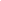 EX1. Tammy ___est_____  _______allée____________________ en France il y a un an. (aller)

2. Edouard ___________   ________________________ en retard, comme toujours. (arriver)

3. Hier Tammy __________   __________________ dans le cours d'aérobique 'step'. (tomber)

4. Fiona: Moi, je __________   __________________________ à la maison hier soir. (rester)

5. Fiona: Corey et Joe-Bob, vous ________   ______________ très tard après la fête. (rentrer)

6. Tammy et Bette ________   ____________________________________ ensemble. (venir)

7. Les enfants de Rita __________________   _________________________ en mai. (naître)

8. Tammy: Tex, pourquoi est-ce que tu _______    ___________________avec Bette? (partir)

9. Tex: Mes parents __________   ____________________________ sur l'autoroute. (mourir)

10. Tex: Je _________   _____________ une fois avec une fille qui s'appelle Marianne. (sortir)

11. Après la guerre, Paw-Paw __________   ___________________________ héros. (devenir)

12. Tex et Tammy __________   _______________________ au rez-de-chaussée. (descendre)

